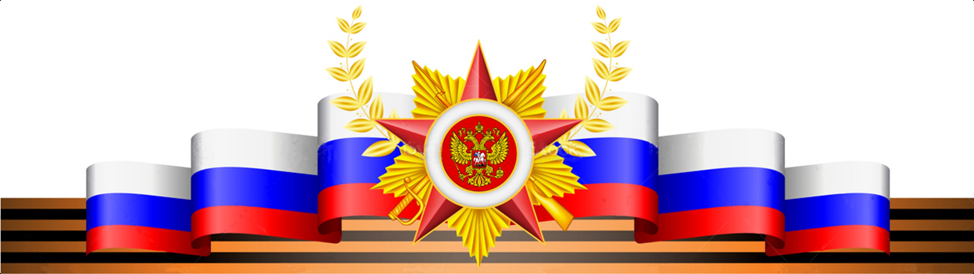        Всероссийские акции ко Дню защитника Отечества   Приглашаем  принять участие в посвященных Дню защитника  Отечества  всероссийских акциях, которые проходят в социальных сетях.  Основные  хэштеги  акций –  #ЗащитимВетеранов,  #НашиЗащитники. - Акция «Помним своих героев». В различных социальных сетях предлагается разместить короткое видео человека  с портретом своего ветерана, который рассказывает о подвиге героя;- Акция «Письмо Победы». Любой желающий может написать  через сайт волонтерыпобеды.рф поздравления с 23 февраля ветеранам Великой Отечественной войны;- Акция «Скажи спасибо лично». Публикация архивных фото и видео со своими родными-защитниками Отечества: отцами, братьями, дедушками, бабушками и т.д. Пост сопровождается личной трогательной историей своего ветерана (своей бабушки или дедушки) и призывом успеть сказать спасибо всем тем ветеранам, кто ещё жив, сходить в гости, просто позвонить и сказать: «Спасибо»;- Акция «Родные объятия». В социальных сетях выкладываются видео и фото контент, когда молодые люди обнимают своих родных защитников Отечества: братьев, дедушек, бабушек, отцов и т.д. Публикации сопровождаются личными историями, словами благодарности.